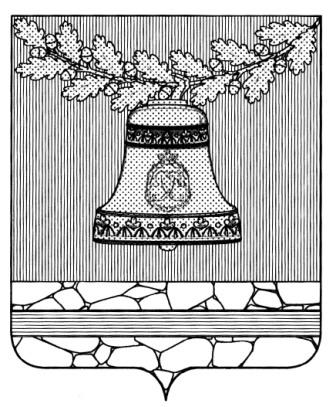 МУНИЦИПАЛЬНЫЙ ОТДЕЛ  ПО ОБРАЗОВАНИЮ,МОЛОДЕЖНОЙ ПОЛИТИКЕ И СПОРТУадминистрации Павловского муниципального района Воронежской областиП Р И К А З 		29.06.2015 г.		                       		№ 113  § 9Об утверждении  порядка предоставления образовательными учреждениями ежегодного отчета о поступлении и расходовании финансовых  и материальных средств	    В  соответствии со ст. 28, п.3, ч.3  Федерального закона от 29.12.2012 № 273-ФЗ «Об образовании в Российской Федерации»ПРИКАЗЫВАЮ:1.Утвердить порядок предоставления образовательными учреждениями Павловского муниципального района ежегодного отчета о поступлении и расходовании финансовых и материальных средств (приложение № 1).2. Возложить ответственность на руководителей образовательных организаций Павловского муниципального района за своевременное предоставление отчета о поступлении и расходовании финансовых и материальных средств.3. Контроль за исполнением приказа оставляю за собой.И.о. руководителя муниципальногоотдела по образованию, молодежнойполитике и спорту								А.А. Кононыхин
Приложение № 1к приказу от 29.06.2015 г.  № 113 § 9Порядокпредоставления образовательными учреждениями Павловского муниципального района  ежегодного отчета о поступлении и расходовании финансовых и материальных средствОбщие положенияНастоящий порядок устанавливает общие требования к порядку предоставления отчета о поступлении и расходовании финансовых и материальных средств (далее Отчет) муниципальными образовательными учреждениями Павловского муниципального района Воронежской области. 1.2. Учреждение является юридическим лицом,  осуществляет финансово - хозяйственную деятельность в порядке, установленном законодательством Российской Федерации,  имеет  самостоятельный баланс и лицевые счета.1.3.Отчет составляется Учреждением в соответствии со статьей 264.2 бюджетного кодекса  Российской Федерации, с требованиями Инструкции о порядке составления и представления годовой отчетности.1.4.Отчет о деятельности Учреждения составляется в валюте Российской Федерации – в  рублях (в части показателей в денежном выражении) по состоянию на 1 января года,  следующего за отчетным. Отчетным периодом является финансовый год.1.5.В смете расходов и доходов образовательного учреждения отражаются все доходы, получаемые как из бюджетных фондов, так и от осуществления иной деятельности,  приносящей доход. 1.6. Формы отчётности, перечисленные в п.2 утверждены п.12 раздела 1 инструкции, утверждённой приказом Министерства финансов РФ от 25.03.2011года № 33н «Об утверждении инструкции о порядке составления, предоставления годовой, квартальной бухгалтерской отчётности государственных (муниципальных) бюджетных и автономных учреждений» (далее – инструкция 33н).2. Порядок составления Отчета2.1. Отчет состоит из следующих форм:2.2. Баланс государственного (муниципального) учреждения (ф.503730);2.3. Справка по заключению учреждением счетов бухгалтерского учета (ф.0503710);2.4. Отчет об исполнении учреждением плана его финансово-хозяйственной деятельности (ф.0503737);2.5. Отчет о финансовых результатах деятельности учреждения 9Ф.0503721);2.6. Справка по консолидируемым расчетам (ф.0503725);2.7. Пояснительная записка (ф.0503760) в составе следующих отчетныхформ:- Сведения об основных направлениях деятельности (Таблица No 1);- Сведения об исполнении мероприятий в рамках субсидий на иные цели и бюджетных инвестиций (ф.0503766);- Сведения о движении нефинансовых активов учреждения (ф.0503768);- Сведения по дебиторской и кредиторской задолженности учреждения (ф.0503769);- Сведения о финансовых вложениях учреждения (ф.0503771);- Сведения о суммах заимствований (ф.0503772);- Сведения об изменении остатков валюты баланса учреждения (ф.0503773);- Сведения о задолженности по ущербу, причиненному имуществу (ф.0503776);- Сведения об остатках денежных средств учреждения (ф.0503779);- Сведения об особенностях ведения учреждением бухгалтерского учета (Таблица No 2);- Сведения о результатах мероприятий внутреннего контроля (таблица No 3);- Сведения о проведении инвентаризаций (Таблица No 4);- Сведения о результатах внешних контрольных мероприятий (Таблица No 5).3.Порядок утверждения Отчета3.1.  Отчет в двух экземплярах на бумажном носителе в срок не позднее числа утвержденного графику года, следующего за отчетным, представляется в Централизованную бухгалтерию муниципального отдела по образованию, молодежной политике и спорту администрации Павловского муниципального района Воронежской области.3.2. Отчет рассматривается и принимается, либо возвращается учреждению на доработку с указанием причин, послуживших основанием для его возврата.3.3. Учреждение в течение пяти рабочих дней, следующих за днем поступления отчета на доработку, устраняет отмеченные недостатки и представляет утвержденный руководителем учреждения отчет на повторное рассмотрениев Централизованную бухгалтерию муниципального отдела по образованию, молодежной политике и спорту администрации Павловского муниципального района Воронежской области.3.4. В случае согласования составляется уведомление о предоставлении бюджетной отчетности с пометкой «принят».3.5. Отчёт размещается на сайте общеобразовательного учреждения 